Wykaz uchwał podjętych na zebraniach Rady Rodziców Gimnazjum nr 24 w roku szkolnym 2011/2012Uchwała  1/2011 z dnia 16/11/2011 - Rada Rodziców Gimnazjum nr 24 uchwala:zwrot poniesionych kosztów przez Panią Wicedyrektor Marzenę Łuszczyńską - Tytłak na zakup pucharów w kwocie 530 zł oraz nagród książkowych dla uczniów z najwyższymi osiągnięciami naukowymi w kwocie 468,40 zł, a także dla laureatów konkursu na najwyższą frekwencję w kwocie 464,40 zł. Koszty określono na podstawie przedłożonych faktur w łącznej kwocie 1462,80 zł.; pokrycie kosztów zakupu trzech zestawów głośników i myszki do komputerów, które usprawnią naukę języka angielskiego w kwocie 150 zł.;sfinansowanie nagród książkowych w konkursie „Mistrz ortografii” w kwocie 150 zł.Uchwała 2/2011 z dnia 29/11/2011 – Rada Rodziców Gimnazjum nr 24 uchwala:sfinansowanie uczestnictwa uczniów w ogólnopolskim konkursie języka niemieckiego Deutschfreund 2011 w kwocie 195 zł.;dofinansowanie projektu edukacyjnego „Dlaczego warto przygotować inscenizację II części Dziadów?” w kwocie 100 zł.Uchwała 1/2012 z dnia 12/01/2012 - Rada Rodziców Gimnazjum nr 24 podejmuje uchwałę, że dofinansowanie wyjść i wycieczek ukierunkowane będzie na wsparcie konkretnych uczniów wskazanych przez wychowawców, którzy bez wsparcia nie uczestniczyliby w działaniach organizowanych w klasie.Uchwała 2/2012 z dnia 12/01/2012 - Rada Rodziców Gimnazjum nr 24 postanawia wprowadzić zmianę w Statucie Rady Rodziców. Zmiana dotyczy dostępu do rachunku bankowego Rady.Zmiana zobowiązywałaby ustępującego Przewodniczącego Rady Rodziców do rozliczenia środków finansowych Rady, za okres w którym sprawował funkcję oraz do przekazania uprawnień do dysponowania rachunkiem bankowym Rady Rodziców nowemu Przewodniczącemu.Uchwała 3/2012 z dnia 12/01/2012 - Rada Rodziców Gimnazjum nr 24 upoważnia Przewodniczącą Panią Aldonę Rudnicką do uporządkowania spraw związanych z dostępem do konta bankowego Rady Rodziców.Uchwała 4/2012 z dnia 12/01/2012- Rada Rodziców Gimnazjum nr 24 podejmuje uchwałę o dofinansowaniu w wysokości 2% wpływów kosztów organizacji zebrań Rady. Uchwała 5/2012 z dnia 12/01/2012 - Rada Rodziców Gimnazjum nr 24 będzie wspierać działania Pana Dyrektora Ryszarda Pawki zmierzające do zapewnienia chętnym uczniom możliwości dalszej nauki języka hiszpańskiego. Uchwała 6/2012 z dnia 12/01/2012 – Rada Rodziców zdecydowała się wesprzeć finansowo:uczestnictwo uczniów w ogólnopolskim konkursie języka niemieckiego Sprachdoktor 2012 w kwocie 176 zł. pięć konkursów Biblioteki Gimnazjum nr 24, w których będą przewidziane nagrody książkowe o łącznej wartości 500 zł.projekt edukacyjny – Akademia z okazji Święta Konstytucji 3-go Maja w  kwocie  250 zł.rodziców klas trzecich w zakresie oprawy muzycznej balu gimnazjalnego w kwocie 500 zł.Uchwała 7/2012 z dnia 19/03/2012 – Rada Rodziców zdecydowała się wesprzeć rodziców klas trzecich przy zakupie medali pamiątkowych na zakończenie nauki w gimnazjum łączną kwotą 500 zł.Uchwała nr 8/2012 z dnia 19/03/2012 – Rada Rodziców zaproponowała stanowisko, skierowane do komitetu rodziców organizującego bal gimnazjalny, aby w związku odebraniem przez skarbników klas 3c i 3b, rozdzielonej na klasy, kwoty pozostałej po organizacji balu gimnazjalnego 2012 pozostałą kwotę przekazano klasom 3a i 3b.Uchwała nr 9/2012 z dnia 25/04/2012 - Rada Rodziców wstrzymała finansowanie punktu podania Pani Wicedyrektor dotyczącego przyznania nagród w kwocie 900 zł dla uczniów ze 100% frekwencją. Przychyliła się natomiast do finansowania zakupu pucharów dla najlepszych sportowców klas III w wysokości 500 zł. oraz nagrody w konkursie na klasę z najwyższą frekwencją 320 zł. Uchwała nr 10/2012 z dnia 12/06/2012 - Rada Rodziców przy Gimnazjum nr 24 podejmuje uchwałę o utworzeniu konta w Alior Banku. Dostęp elektroniczny powierza przedstawicielom Prezydium Rady Rodziców, tj. Paniom Aldonie Rudnickiej, Małgorzacie Reszel, Panom Pawłowi Droździelowi, Jerzemu Zielonce oraz Pani Beacie Bukowskiej.Przewodnicząca Rady Rodziców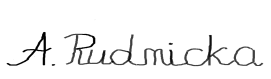        									  Aldona Rudnicka						      